Our Lady of Good Hope Lenten Fish Fry 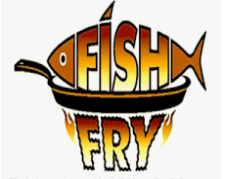 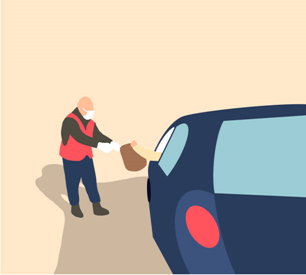 Friday, March 11th, 20224:30 – 7:30 PM Featuring:Alaskan Pollock by Dan’s of HuntingtonTartar SauceBaked Potato   Dinner RollApplesauce$10 DRIVE THRU ONLYKnights of Our LadyCouncil 12417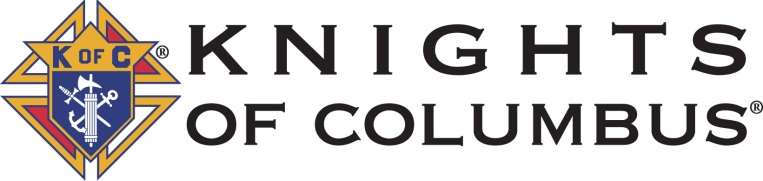 